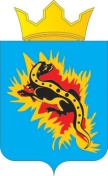 СОВЕТ  ДЕПУТАТОВ  ПАЛЬСКОГО  СЕЛЬСКОГО  ПОСЕЛЕНИЯОСИНСКОГО РАЙОНА  ПЕРМСКОГО  КРАЯР Е Ш Е Н И Е26.08.2016                                                                                                        № 12Об утверждении порядка проведенияантикоррупционной экспертизы нормативных правовых актови проектов нормативных правовыхактов администрации Пальскогосельского поселенияВ целях организации антикоррупционной экспертизы, в соответствии с пунктом 3 части 1 статьи 3 Федерального закона от 17.07.2009 № 172-ФЗ «Об антикоррупционной экспертизе нормативных правовых актов и проектов нормативных правовых актов» Совет депутатов Пальского сельского поселения РЕШАЕТ:1. Утвердить Порядок проведения антикоррупционной экспертизы нормативных правовых актов и проектов нормативных правовых актов администрации Пальского сельского поселения.       2. Настоящее постановление обнародовать  согласно статье 47  Устава Пальского сельского поселения.       3. Контроль за исполнением настоящего решения оставляю за собой.ПОРЯДОКпроведения антикоррупционной  экспертизы нормативных правовых актов и проектов нормативных правовых актов администрации Пальского сельского поселения1. Общие положения1.1. Настоящий Порядок разработан в соответствии с Федеральным законом от 17.07.2009 N 172-ФЗ "Об антикоррупционной экспертизе нормативных правовых актов и проектов нормативных правовых актов", Методикой проведения антикоррупционной экспертизы нормативных правовых актов и проектов нормативных правовых актов, утвержденной Постановлением Правительства Российской Федерации от 26.02.2010 N 96 "Об антикоррупционной экспертизе нормативных правовых актов и проектов нормативных правовых актов", и устанавливает порядок проведения антикоррупционной экспертизы нормативных правовых актов и проектов нормативных правовых администрации Пальского сельского поселения (далее по тексту - Администрация), порядок и срок подготовки заключений, составляемых при проведении антикоррупционной экспертизы.1.2. Под антикоррупционной экспертизой нормативных правовых актов и проектов нормативных правовых актов Администрации (далее - антикоррупционная экспертиза) для целей настоящего Порядка понимается деятельность, направленная на выявление в нормативных правовых актах или проектах нормативных правовых актов коррупциогенных факторов и их последующее устранение.1.3. Коррупциогенными факторами являются положения нормативных правовых актов и проектов нормативных правовых актов, устанавливающие для правоприменителя необоснованно широкие пределы усмотрения или возможность необоснованного применения исключений из общих правил, а также положения, содержащие неопределенные, трудновыполнимые и (или) обременительные требования к гражданам и организациям и тем самым создающие условия для проявления коррупции.2. Основные принципы и формы проведенияантикоррупционной  экспертизы2.1. Основными принципами организации антикоррупционной экспертизы являются:1) обязательность проведения антикоррупционной экспертизы проектов нормативных правовых актов;2) оценка нормативного правового акта во взаимосвязи с другими нормативными правовыми актами;3) обоснованность, объективность и проверяемость результатов антикоррупционной экспертизы нормативных правовых актов (проектов нормативных правовых актов);4) компетентность лиц, проводящих антикоррупционную экспертизу нормативных правовых актов и проектов нормативных правовых актов;5) сотрудничество органов местного самоуправления поселения, а также их должностных лиц с институтами гражданского общества при проведении антикоррупционной экспертизы нормативных правовых актов и проектов нормативных правовых актов.2.2. К формам проведения антикоррупционной экспертизы относятся:1) антикоррупционная экспертиза проектов нормативных правовых актов;2) антикоррупционная экспертиза действующих нормативных правовых актов;3) независимая антикоррупционная экспертиза нормативных правовых актов и проектов нормативных правовых актов.3. Порядок и сроки проведения антикоррупционной экспертизыпроектов и действующих нормативных правовых актов3.1. Антикоррупционная экспертиза проектов нормативных правовых актов проводится специалистом администрации, ответственным за противодействие коррупции, утвержденным распоряжением главы администрации поселения;3.2.Срок проведения антикоррупционной экспертизы проектов нормативных правовых актов не должен превышать 5 рабочих дней.3.3. Антикоррупционная экспертиза проводится в соответствии с Методикой проведения антикоррупционной экспертизы нормативных правовых актов и проектов нормативных правовых актов, утвержденной Постановлением Правительства Российской Федерации от 26.02.2010 N 96 "Об антикоррупционной экспертизе нормативных правовых актов и проектов нормативных правовых актов";3.4. Выявление коррупциогенных факторов в нормативном правовом акте или проекте нормативного правового акта отражается в заключении;При отсутствии коррупциогенных факторов заключение не оформляется.3.5. В заключении должны содержаться следующие сведения:-   дата подготовки заключения;- вид и наименование нормативного правового акта, проекта нормативного правового акта, прошедшего антикоррупционную экспертизу;- регистрационный номер и дата принятия нормативного правового акта (если заключение дается на действующий нормативный правовой акт);- положения нормативного правового акта, проекта нормативного правового акта, в которых выявлены коррупциогенные факторы, с указанием структурных единиц проекта нормативного правового акта (раздела, главы, статьи, части, пункта, подпункта, абзаца) и соответствующие коррупциогенные факторы;- предложения и рекомендации о способах устранения в нормативном правовом акте, проекте нормативного правового акта выявленных коррупциогенных факторов.3.6. Заключение подписывается лицом, проводившим антикоррупционную  экспертизу  и направляется главе Администрации (если это действующий нормативный правовой акт) или разработчику проекта нормативного правового акта (в отношении проектов нормативных правовых актов).3.7. Положения проекта нормативного правового акта, в которых при проведении антикоррупционной экспертизы выявлены коррупциогенные факторы, устраняются на стадии доработки проекта нормативного правового акта разработчиком проекта в течение 5 (пяти) календарных дней со дня получения заключения.3.8. Положения действующего нормативного правового акта, в которых при проведении антикоррупционной экспертизы выявлены коррупциогенные факторы, устраняются путем внесения соответствующих изменений в нормативный правовой акт в срок, не превышающий 30 рабочих дней.3.9. Согласование по результатам антикоррупционной экспертизы внесения изменений в нормативные правовые акты проводится в соответствии с пунктом 3.1 настоящего Порядка.3.10. Не проводится антикоррупционная экспертиза нормативных правовых актов, отмененных или признанных утратившими силу.4. Порядок рассмотрения заключений независимойантикоррупционной экспертизы нормативных правовых актови проектов нормативных правовых актов4.1. Независимая антикоррупционная экспертиза проектов нормативных правовых актов и нормативных правовых актов проводится Институтами гражданского общества и гражданами, аккредитованными на проведение независимой антикоррупционной экспертизы (далее - Независимые эксперты), в порядке, установленном действующим законодательством, за счет собственных средств.Независимая антикоррупционная экспертиза проводится в соответствии с Методикой.4.2. В целях обеспечения возможности проведения независимой антикоррупционной экспертизы Администрация обязана предоставлять по требованию Независимых экспертов проекты нормативных правовых актов, нормативные правовые акты в течение 5 рабочих дней с момента получения соответствующего требования.4.3. Срок проведения независимой антикоррупционной экспертизы - 7 календарных дней.4.4. Результаты независимой антикоррупционной экспертизы отражаются в заключении по форме, установленной Министерством юстиции Российской Федерации.В заключении по результатам независимой антикоррупционной экспертизы должны быть указаны выявленные в проекте нормативного правового акта, нормативном правовом акте коррупциогенные факторы и предложены способы их устранения.Заключение по результатам независимой антикоррупционной экспертизы носит рекомендательный характер, подлежит регистрации и обязательному рассмотрению специалистом Администрации, ответственным за противодействие коррупции.4.5. По результатам рассмотрения заключения специалисту, проводившему независимую антикоррупционную экспертизу, направляется мотивированный ответ, за исключением случаев, когда в заключении отсутствует предложение о способе устранения выявленных коррупциогенных факторов.5. Заключительные положения5.1. В случаях, предусмотренных действующим законодательством, антикоррупционная экспертиза осуществляется прокуратурой, органами юстиции и иными государственными органами Российской Федерации и Пермского края.5.2. Требование прокурора об изменении нормативного правового акта, внесенное им в соответствии с Федеральным законом "О прокуратуре Российской Федерации" и Федеральным законом "Об антикоррупционной экспертизе нормативных правовых актов и проектов нормативных правовых актов", рассматривается в установленном порядке.Приложениек Порядкупроведения антикоррупционнойэкспертизы проектов нормативныхправовых актов и нормативныхправовых актов администрацииПальского сельского поселения                                            ЗАКЛЮЧЕНИЕ        по результатам проведения антикоррупционной экспертизы <*>       ____________________________________________________________                                (вид, дата принятия, номер и наименование нормативного                            правового акта администрации Пальского сельского поселения)                                              _____________________________                                                                     (дата составления заключения)Основания для проведения антикоррупционной экспертизы: ______________________________________________________________________________________________________________________________________________________________________________Возможные  негативные  последствия  сохранения  в нормативном правовом актевыявленных коррупциогенных факторов: ______________________________________________________________________________________________________________________________________________________________________________________________________________________________________________________________________.Должностное лицо, которое провело антикоррупционную экспертизу:___________________________________________________________________________                    (должность, Ф.И.О., подпись, дата)Согласовано:___________________________________________________________________________                       (глава Пальского поселения – глава администрации Пальского сельского поселения)___________________________________________________________________________                                                           (должность, Ф.И.О., подпись, дата)Решение  руководителя (главы поселения)  в   случае выявления коррупциогенного фактора:___________________________________________________________________________________________________________________________________________ (о внесении изменений в нормативный правовой акт либо о признании утратившим силу нормативного правового акта)В срок до ________________________________________________________________.           (устранение выявленных в процессе проведения антикоррупционной          экспертизы действующих нормативных правовых актов коррупциогенных            факторов производится в срок, не превышающий 4 месяцев с даты                                       выявления)Решение  руководителя (главы поселения) в  случае, если коррупциогенный фактор не выявлен: _____________________________________________________________________                                   (о снятии с контроля поручения о проведении антикоррупционной экспертизы)___________________________________________________________________________                                         (должность, Ф.И.О., подпись, дата)<*>   Заключение   оформляется   на   бланке   функционального   органа(подразделения) администрации города Перми.    <**>  Указываются выявленные коррупциогенные факторы либо информация оботсутствии  коррупциогенных факторов. Коррупциогенные факторы указываются всоответствии    с   Методикой   проведения   антикоррупционной   экспертизынормативных   правовых   актов   и  проектов  нормативных  правовых  актов,утвержденной   Постановлением   Правительства  Российской  Федерации  от 26февраля  2010 г. N 96 "Об антикоррупционной экспертизе нормативных правовыхактов и проектов нормативных правовых актов".    <***>  В случае предложения о внесении изменения в нормативный правовойакт  излагается  редакция  предполагаемых  изменений положения нормативногоГлава Пальского поселения –глава администрации Пальского сельского  поселения                                                                                 Н.В. ХроминаУТВЕРЖДЕНрешением Совета депутатов Пальского сельского поселения от  26.08.2016 года  № 12NКоррупциогенный фактор <**>Положения нормативногоправового акта, способствующие созданию условий для проявления коррупции, с указанием структурных единиц документа (раздела, пункта, абзаца)Предложения и рекомендации о способах устранения в нормативном правовом акте выявленных коррупциогенных факторов <***>1234